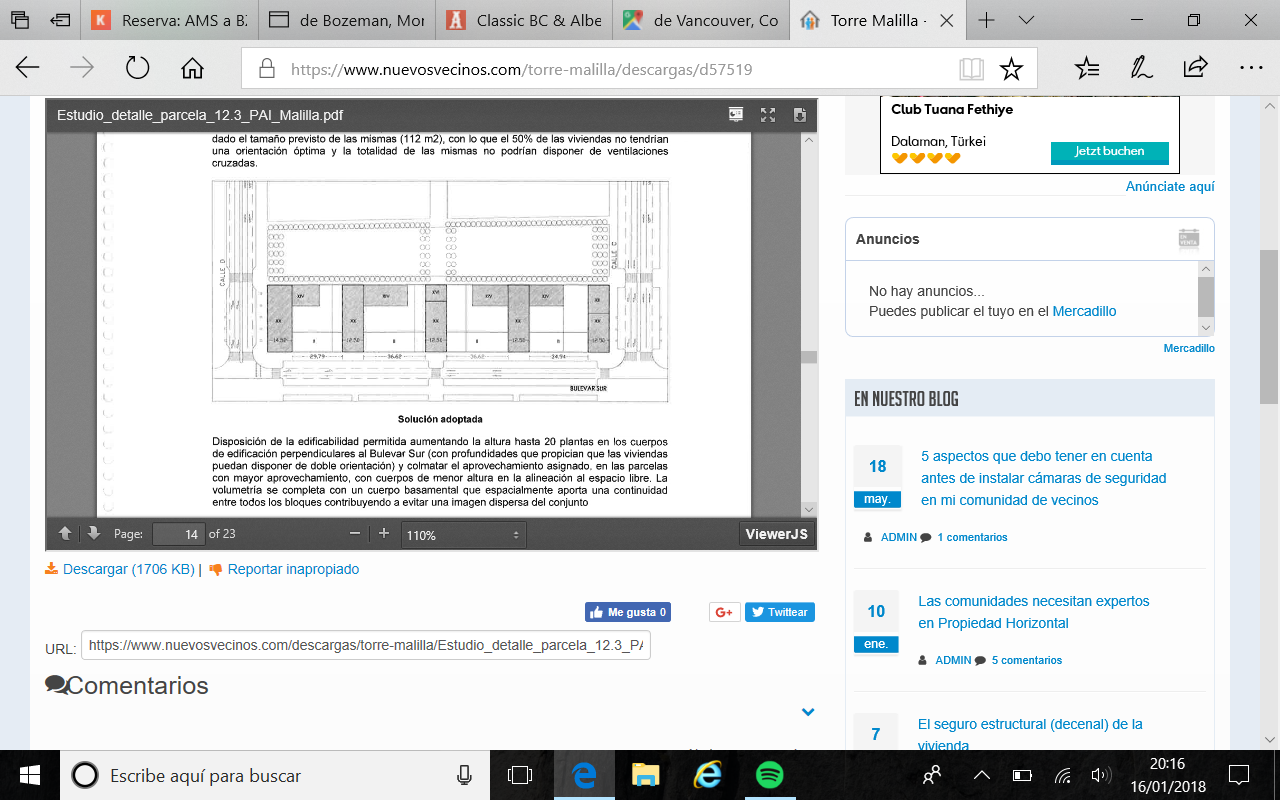 Los números romanos son el número de alturas permitida en cada edificación